Белорусское республиканское унитарное предприятие экспортно-импортного страхования «БЕЛЭКСИМГАРАНТ»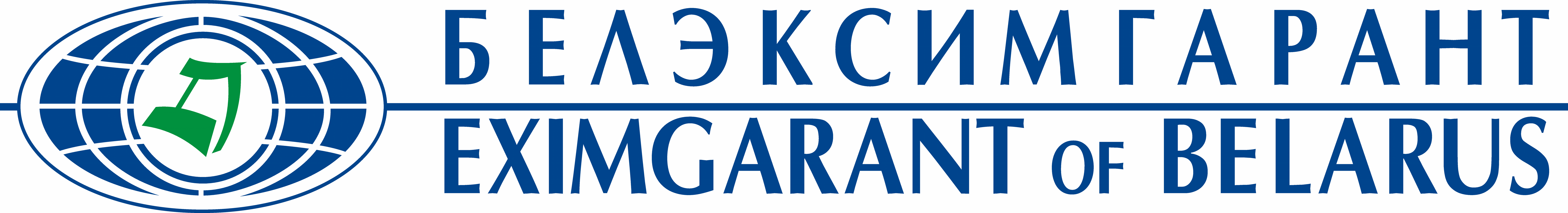 УТВЕРЖДАЮЗаместитель генерального директора«Белэксимгарант»правила № 33добровольного страхования убытков экспортеров, связанных с выполнением экспортного контрактасогласованы Министерством финансов Республики Беларусь 23.04.2008 рег. №369 (с изменениями и дополнениями от 08.09.2008 рег. №473, от 31.12.2009 рег. №762, от 03.04.2012 рег. №259, от 13.03.2017 рег. №723, от 26.09.2017 рег. №820, от 05.04.2021 рег. №1226, от 18.03.2022 рег. №1252, от 20.09.2023 рег. №1276)действуют с 01.10.2023Минск 2008ОБЩИЕ ПОЛОЖЕНИЯ1. Настоящие Правила разработаны в соответствии с Положением о страховании (перестраховании) экспортных рисков, утвержденным Указом Президента Республики Беларусь от 25 августа 2006 г. №534 «О содействии развитию экспорта товаров (работ, услуг)», и определяют порядок и условия проведения добровольного страхования убытков экспортеров, связанных с выполнением экспортного контракта, с целью защиты интересов национальных экспортеров от коммерческих и (или) политических рисков.2. Основные термины, используемые в настоящих Правилах:страховщик – Белорусское республиканское унитарное предприятие экспортно-импортного страхования «Белэксимгарант»;страхователь – резидент, осуществляющий экспорт произведенных (производимых) в Республике Беларусь товаров (работ, услуг), заключивший со страховщиком договор страхования;контрагент страхователя – организация, не являющаяся резидентом, заключившая со страхователем экспортный контракт;  работники страхователя – физические лица, выполняющие работу у страхователя на основании трудового договора (контракта) либо гражданско-правового договора, действующие под руководством и контролем страхователя;резиденты – юридические лица, зарегистрированные в соответствии с законодательством Республики Беларусь; организации, не являющиеся резидентами, – юридические лица и организации, не являющиеся юридическими лицами, созданные в соответствии с законодательством иностранных государств, международные организации, их филиалы и представительства;экспортный контракт – договор между резидентом и организацией, не являющейся резидентом, на поставку произведенных (производимых) в Республике Беларусь товаров, выполнение работ, оказание услуг на экспорт;среднесрочный, долгосрочный экспортный контракт – экспортный контракт с отсрочкой платежа свыше 2 лет;политические риски – страховые риски, связанные с неблагоприятным изменением политической и макроэкономической ситуации в стране местонахождения контрагента страхователя, полностью или частично препятствующие выполнению принятых данным контрагентом финансовых обязательств по экспортному контракту;коммерческие риски – страховые риски, непосредственно связанные с финансово-экономическим состоянием контрагента страхователя и выраженные в его неплатежеспособности и невозможности выполнения им принятых финансовых обязательств по экспортному контракту;безусловная франшиза – часть убытка, не подлежащая возмещению со стороны страховщика, представляющая размер собственного участия страхователя в убытке. Для целей настоящих Правил устанавливается безусловная франшиза в размере от 10 до 50 процентов от суммы убытка по каждому страховому случаю;экспорт товаров, работ, услуг – передача резидентом товаров, выполнение работ, оказание услуг на возмездной основе организации, не являющейся резидентом;период ожидания – период (в календарных днях) после окончания установленного в экспортном контракте срока выполнения контрагентом страхователя своих финансовых обязательств, по истечении которого у страховщика возникает обязанность по выплате страхового возмещения. Период ожидания устанавливается при заключении договора страхования, может изменяться по соглашению сторон в течение срока действия договора страхования в зависимости от степени риска, принимаемого на страхование, и не может превышать: для контрагентов 0-3 групп политического риска – 100 календарных дней; для контрагентов 4-5 групп политического риска – 140 календарных дней; для контрагентов 6-7 групп политического риска – 180 календарных дней. Страховщик вправе уменьшить период ожидания в одностороннем порядке. Страховщик не несет ответственности за убытки, возникшие в период ожидания. Днем окончания периода ожидания является день, следующий за последним днем установленного в договоре страхования периода ожидания;дата убытка – первый день, следующий за последним днем срока выполнения обязательств контрагентом страхователя по экспортному контракту.3. Договор страхования в соответствии с настоящими Правилами может быть заключен как в пользу самого страхователя, так и в пользу лица, не являющегося страхователем. Выгодоприобретатель должен быть указан в договоре страхования (страховом полисе).Договор страхования, заключенный на условиях настоящих Правил, действует на территории Республики Беларусь, а также за ее пределами (при наличии договоров (соглашений) об оказании помощи по урегулированию убытков на территории этих стран (государств)).ОБЪЕКТ СТРАХОВАНИЯОбъектом страхования являются не противоречащие законодательству имущественные интересы страхователя, связанные с возникновением убытков из-за невозможности полной или частичной реализации экспортного контракта, а также в связи с невыполнением (выполнением ненадлежащим образом) контрагентом страхователя своих обязательств по экспортному контракту по обстоятельствам, указанным в пункте 6 (коммерческий риск) и (или) пункте 7 (политический риск) настоящих Правил.Под обстоятельствами, представляющими коммерческий риск, понимаются: банкротство – подтвержденная имеющими в стране местонахождения контрагента страхователя правовую силу документами неплатежеспособность контрагента страхователя (пункт 35 настоящих Правил);неплатежеспособность – неспособность контрагента страхователя удовлетворить требования страхователя по финансовым обязательствам. Неплатежеспособность проявляется в ситуации, когда контрагент страхователя не выполняет свои финансовые обязательства в установленные экспортным контрактом сроки и не получены документы, имеющие в стране контрагента страхователя правовую силу, о его банкротстве;нарушение условий экспортного контракта со стороны контрагента страхователя, в частности, односторонний отказ контрагента страхователя от исполнения экспортного контракта или другие действия (бездействие) контрагента страхователя, направленные на создание предпосылок для невозможности реализации экспортного контракта со стороны контрагента страхователя, когда не получены документы о его банкротстве. 7. Под обстоятельствами, представляющими политический риск, понимаются: введение в стране местонахождения контрагента страхователя эмбарго на импорт или экспорт;вооруженные конфликты (в том числе не имеющие международного характера), гражданские волнения, революции, террористические акты в стране местонахождения контрагента страхователя;действия официальных органов страны местонахождения контрагента страхователя, препятствующие выполнению финансовых обязательств по экспортному контракту, в том числе имеющие дискриминационный характер в отношении Республики Беларусь;задержка трансферта денежных средств из-за недостатка конвертируемой валюты в стране местонахождения контрагента страхователя, объявление моратория на обслуживание внешнего долга, ограничивающие платежи между Республикой Беларусь и страной местонахождения контрагента страхователя;национализация, а также иные меры, принятые официальным органом страны местонахождения контрагента страхователя, влекущие потерю права собственности или доходов, получаемых от собственности, кроме недискриминационных мер общего применения, вводимых официальным органом страны местонахождения контрагента страхователя в целях регулирования экономической деятельности на своей территории.СТРАХОВАЯ СУММА8. Страховая сумма – установленная по соглашению сторон денежная сумма, в пределах которой страховщик обязан произвести выплату страхового возмещения при наступлении страхового случая. Страховая сумма устанавливается в размере суммы убытков от предпринимательской деятельности, которые страхователь понес бы при наступлении страхового случая (страховой стоимости). Максимальный размер страховой суммы по одному договору страхования составляет 50 процентов установленного предельного размера обязательств по договорам страхования экспортных рисков с поддержкой государства.9. Страхованием покрываются убытки (расходы) страхователя, понесенные из-за невозможности выполнения экспортного контракта по причинам, указанным в пункте 6 (коммерческий риск) и (или) пункте 7 (политический риск) настоящих Правил, в том числе:9.1. затраты на покупку сырья и материалов, за исключением вспомогательных расходов по приобретению (таможенные пошлины, фрахт и т.д.);9.2. прямые трудовые и операционные затраты;9.3. материальные и производственные накладные расходы, включая амортизацию;9.4. затраты на строительство, проектирование или другие затраты на освоение;9.5. затраты, связанные с подготовкой производственной линии;9.6. затраты, связанные с подготовкой продукции партиями; 9.7. расходы по разработке и эксплуатационным испытаниям;9.8. дальнейшие подготовительные и производственные издержки.10. Расчет ориентировочной стоимости издержек, подготовленный страхователем в белорусских рублях и сгруппированный по классам затрат, является неотъемлемой частью договора страхования. 11. Не подлежат возмещению договорные штрафы, убытки от уплаченных авансируемых сумм, не подлежащие возврату, или от иных финансовых операций, которые страхователь был обязан выполнить в отношении третьих лиц.12. При заключении договора страхования экспортных рисков с поддержкой государства обязательным условием является установление периода ожидания и собственного участия страхователя в покрытии возможных убытков (безусловной франшизы).При страховании убытков экспортеров, связанных с выполнением среднесрочных, долгосрочных экспортных контрактов, обязательным условием является авансовый платеж в размере не менее 15 процентов суммы экспортного контракта. Данное условие не применяется при наличии согласованных со страховщиком банковской гарантии, правительственной гарантии либо подтвержденного безотзывного аккредитива, предусматривающих платеж в размере не менее 15 процентов суммы экспортного контракта.13. После выплаты страхового возмещения договор страхования продолжает действовать в размере разницы между страховой суммой и размером выплаченного страхового возмещения.СТРАХОВОЙ ВЗНОС14. Страховой взнос определяется путем умножения страховой суммы на страховой тариф.Страховщик при определении размера страхового взноса, подлежащего уплате по договору страхования, применяет базовые страховые тарифы (Приложение №1 к настоящим Правилам) и корректировочные коэффициенты к базовым страховым тарифам, утвержденные локальным правовым актом (распоряжением) страховщика (при их наличии).Базовые страховые тарифы по страхованию экспортных рисков с поддержкой государства устанавливаются страховщиком по согласованию с Министерством финансов с учетом уровня политического риска страны местонахождения контрагента страхователя либо риска международной или региональной финансовой организации, являющейся контрагентом страхователя.В случае, когда контрагентом страхователя является международная или региональная финансовая организация, базовый страховой тариф определяется по группе политического риска согласно дифференциации (классификационному перечню) международных и региональных финансовых организаций.Дифференциация государств по уровню политического риска, а также рисков международных и региональных финансовых организаций производится страховщиком по согласованию с Министерством иностранных дел с учетом информации, представляемой Организацией по экономическому сотрудничеству и развитию (далее – ОЭСР) и Международным союзом страховщиков кредитов и инвестиций («Бернский союз»).В случае местонахождения контрагента страхователя в стране, отнесенной ОЭСР к странам-членам ОЭСР с высоким уровнем дохода, или к странам-членам Еврозоны с высоким уровнем дохода, или к нулевой группе по уровню политического риска, базовый страховой тариф определяется на основе базовых страховых тарифов, применяемых к первой группе политического риска.В случае местонахождения контрагента страхователя в стране, не рассматриваемой и не классифицируемой ОЭСР по уровню политического риска, базовый страховой тариф определяется на основе базовых страховых тарифов, применяемых к седьмой группе политического риска.15. Страховой взнос по соглашению страховщика и страхователя может уплачиваться страхователем единовременно или в рассрочку.При единовременной уплате страхового взноса его уплата производится при заключении договора страхования. При заключении договора страхования на шесть и более месяцев страховой взнос может уплачиваться в два срока. При этом первая часть страхового взноса устанавливается в размере не менее 50 процентов суммы исчисленного страхового взноса и уплачивается при заключении договора страхования, а оставшаяся часть страхового взноса уплачивается не позднее последнего дня оплаченного периода в течение всего срока действия договора страхования (его части) либо в течение первого года со дня начала действия договора страхования.При заключении договора страхования на двенадцать и более месяцев страховой взнос может уплачиваться ежеквартально. При ежеквартальной уплате первая часть страхового взноса в размере не менее 25 процентов суммы исчисленного страхового взноса уплачивается страхователем при заключении договора страхования, а оставшиеся части страхового взноса уплачиваются равными долями не позднее последнего дня оплаченного квартала в течение всего срока действия договора страхования (его части) либо в течение первого года со дня начала действия договора страхования.При заключении договора страхования на двенадцать и более месяцев страховой взнос может уплачиваться ежемесячно. При ежемесячной уплате первая часть страхового взноса в размере не менее 1/12 суммы исчисленного страхового взноса уплачивается страхователем при заключении договора страхования, а оставшиеся части страхового взноса уплачиваются равными долями не позднее последнего дня оплаченного месяца в течение всего срока действия договора страхования (его части) либо в течение первого года со дня начала действия договора страхования.Договором страхования может предусматриваться иной порядок уплаты страхового взноса. При этом первая его часть в размере не менее 10 процентов суммы исчисленного страхового взноса уплачивается страхователем при заключении договора страхования, оставшиеся части страхового взноса уплачиваются страхователем в согласованных сторонами размерах и в согласованные сроки, указанные в договоре страхования, но не позднее последнего дня оплаченного периода срока действия договора страхования.Если страхователь уплачивает страховой взнос в рассрочку, то при наступлении страхового случая из суммы страхового возмещения страховщик имеет право удержать неуплаченную часть страхового взноса, если об этом условии имеется соглашение сторон, отмеченное в договоре страхования или страховом полисе.Днем уплаты страхового взноса считается день поступления денежных средств на расчетный счет страховщика.Страховой взнос по договору страхования подлежит уплате в белорусских рублях, если иное не предусмотрено законодательством. 16. В период действия договора страхования страхователь обязан незамедлительно (в течение 3 рабочих дней) сообщать страховщику о ставших ему известными значительных изменениях в обстоятельствах, сообщенных страховщику при заключении договора страхования, если эти изменения могут существенно повлиять на увеличение страхового риска.Страховщик, уведомленный об обстоятельствах, влекущих увеличение страхового риска, вправе потребовать изменения условий договора страхования или уплаты дополнительного страхового взноса соразмерно увеличению степени риска.Если страхователь возражает против изменения условий договора страхования или доплаты страхового взноса, страховщик вправе потребовать расторжения договора страхования в соответствии с правилами, предусмотренными главой 29 Гражданского кодекса Республики Беларусь.ПОРЯДОК ЗАКЛЮЧЕНИЯ ДОГОВОРА СТРАХОВАНИЯ17. Договор страхования заключается на основании письменного заявления страхователя (Приложение №2 к настоящим Правилам), которое является неотъемлемой частью договора страхования. Договор страхования может быть заключен путем составления одного документа, а также путем обмена документами посредством почтовой, электронной или иной связи, позволяющей достоверно установить, что документ исходит от стороны по договору, либо вручения страховщиком страхователю на основании его письменного заявления страхового полиса, подписанного ими.К договору страхования должны прилагаться Правила страхования, что удостоверяется записью в этом договоре (страховом полисе).Условия, содержащиеся в Правилах страхования, в том числе не включенные в текст договора страхования (страхового полиса), обязательны для страховщика и страхователя или выгодоприобретателя.Заключение договора страхования в пользу выгодоприобретателя не освобождает страхователя от выполнения обязанностей по этому договору, если только договором страхования не предусмотрено иное, либо обязанности, лежащие на страхователе, выполнены лицом, в пользу которого заключен договор страхования.Страховщик вправе требовать от выгодоприобретателя выполнения обязанностей по договору страхования, включая обязанности, лежащие на страхователе, но не выполненные им, при предъявлении выгодоприобретателем требования о выплате страхового возмещения.18. Одновременно с заявлением о страховании страхователь представляет страховщику следующие документы: 18.1. документы страхователя:правоустанавливающие документы (устав, свидетельство о государственной регистрации);документы, подтверждающие полномочия лиц, действующих от имени страхователя (решение собственника о назначении руководителя и приказ о назначении руководителя, при наличии, доверенность на иное лицо, уполномоченное заключать экспортный контракт);18.2. документы контрагента страхователя:правоустанавливающие документы (устав, свидетельство о государственной регистрации, выписка из торгового реестра страны контрагента страхователя или аналог) на русском либо английском языке и в установленных законодательством либо международными договорами случаях удостоверенные нотариально;документы, подтверждающие полномочия лиц, действующих от имени контрагента страхователя (решение собственника о назначении руководителя и приказ о назначении руководителя, при наличии, доверенность на иное лицо, уполномоченное заключать экспортный контракт и договоры, обеспечивающие исполнение обязательств по экспортному контракту) на русском либо английском языке и в установленных законодательством либо международными договорами случаях удостоверенные нотариально;финансовые и бухгалтерские документы контрагента страхователя за последний финансовый год и на последнюю отчетную дату на русском либо английском языке, заверенные страхователем и (или) контрагентом;18.3. документы по сделке:экспортный контракт (проект);расчет ориентировочной стоимости издержек, сгруппированный по классам затрат;документы, подтверждающие поставку товаров (сопроводительные документы, акты сверок взаимных расчетов);документы, обеспечивающие исполнение обязательств по экспортному контракту (договор поручительства, договор об открытии аккредитива, договор о выдаче банковской гарантии и иные формы обеспечения исполнения обязательств), при их наличии.Страховщик вправе требовать у страхователя и иные документы, необходимые для определения степени риска и принятия решения о заключении договора страхования. При заключении договора страхования страховщик вправе запросить информацию о контрагенте страхователя у лиц, располагающих такой информацией.19. При заключении договора страхования страхователь обязан сообщить страховщику все известные ему обстоятельства, которые имеют существенное значение для определения вероятности наступления страхового случая и размера возможных убытков от его наступления (страхового риска).Существенными признаются во всяком случае обстоятельства, предусмотренные в договоре страхования или страховом полисе, на основании письменного заявления страхователя, а также в представляемых страховщику документах.20. Если договор страхования заключен при отсутствии ответов страхователя на какие-либо вопросы страховщика, страховщик не может впоследствии требовать расторжения договора либо признания его недействительным на том основании, что соответствующие обстоятельства не были сообщены страхователем.21. Страховщик не вправе разглашать полученные им в результате своей профессиональной деятельности сведения о страхователе, выгодоприобретателе, об их имущественном положении, за исключением случаев, предусмотренных законодательством. 22. Если после заключения договора страхования будет установлено, что страхователь сообщил страховщику заведомо ложные сведения об обстоятельствах, указанных в пункте 19 настоящих Правил, страховщик вправе потребовать признания договора страхования недействительным и применения последствий, предусмотренных пунктом 2 статьи 180 Гражданского кодекса Республики Беларусь.Требование страховщика о признании договора страхования недействительным не подлежит удовлетворению, если обстоятельства, о которых умолчал страхователь, уже отпали.23. Договор страхования заключается на полный срок экспортного контракта или определенный этап (этапы) экспортного контракта, связанный с выполнением контрагентом страхователя определенных в этот период договорных обязательств (осуществление платежей), возникновение убытков у страхователя вследствие нарушения которых контрагентом страхователя принимается на страхование.Договор страхования вступает в силу с 00 часов 00 минут дня, указанного в договоре страхования как дата и время начала действия договора страхования. Договор страхования заканчивается в 00 часов 00 минут дня, следующего за днем, указанным в договоре страхования как дата окончания договора страхования.24. При утрате договора страхования (страхового полиса) в течение срока его действия страхователю на основании его письменного заявления выдается копия договора страхования (дубликат страхового полиса), после чего утраченный страховой полис считается недействительным и выплаты по нему не производятся.25. В случае реорганизации страхователя в период действия договора страхования права и обязанности по заключенному с ним договору страхования переходят к его правопреемнику.О предстоящей ликвидации или реорганизации страхователь обязан предварительно за 30 календарных дней письменно уведомить страховщика.26. Договор страхования прекращается в случаях:26.1. истечения срока его действия;26.2. выполнения страховщиком обязательств по договору страхования в полном объеме;26.3. неуплаты страхователем очередной части страхового взноса в сроки, установленные договором страхования (с 00 часов 00 минут дня, следующего за днем, который указан в договоре как дата уплаты очередной части страхового взноса);26.4. ликвидации страхователя;26.5. если после вступления договора страхования в силу возможность наступления страхового случая отпала и страхование прекратилось по обстоятельствам, иным, чем страховой случай (в том числе прекращение в установленном порядке страхователем предпринимательской деятельности, риски, возникающие при осуществлении которой, приняты на страхование);26.6. по соглашению страхователя и страховщика, оформленному в письменном виде; 26.7. отказа страхователя (по письменному заявлению) от договора страхования в любое время, если к моменту отказа возможность наступления страхового случая не отпала по обстоятельствам, указанным в подпункте 26.5 настоящего пункта Правил.27. В случаях прекращения договора страхования по обстоятельствам, предусмотренным подпунктами 26.4, 26.5 и 26.6 настоящего пункта Правил, страховщик имеет право на часть страхового взноса пропорционально времени, в течение которого действовало страхование, и возвращает страхователю часть уплаченного страхового взноса пропорционально времени, оставшемуся со дня прекращения договора до дня окончания срока действия договора страхования, в течение 5 рабочих дней со дня получения страховщиком заявления страхователя о досрочном прекращении договора страхования. Договор страхования досрочно прекращает свое действие со дня, указанного в письменном заявлении страхователя о досрочном прекращении договора страхования, но не ранее 00 часов 00 минут дня, следующего за днем получения страховщиком заявления о досрочном прекращении договора страхования.В случаях прекращения договора страхования по обстоятельствам, указанным в подпункте 26.7 пункта 26 настоящих Правил, уплаченный страховщику страховой взнос не подлежит возврату. Не подлежит возврату уплаченный страховой взнос при досрочном прекращении договора страхования, если по нему производилась выплата страхового возмещения.28. За несвоевременный возврат части страхового взноса (его части) страховщик уплачивает страхователю пеню в размере 0,1% за каждый день просрочки от суммы, подлежащей возврату.ПРАВА И ОБЯЗАННОСТИ СТОРОНСтрахователь обязан:при заключении и в период действия договора страхования:сообщить страховщику все известные обстоятельства, имеющие существенное значение для определения вероятности наступления страхового случая и размера возможных убытков от его наступления, если эти обстоятельства не известны и не должны быть известны страховщику;29.1.2. представить экспортный контракт (его проект) и документы согласно пункту 18 настоящих Правил для проведения оцени риска, принимаемого на страхование;29.1.3. своевременно уплачивать страховой взнос в размере и порядке, предусмотренных договором страхования (страховым полисом);29.1.4. следовать письменным рекомендациям страховщика, направленным на уменьшение степени риска наступления страхового случая при реализации экспортного контракта;29.1.5. соблюдать условия экспортного контракта и законодательство, регулирующее отношения сторон по экспортному контракту, не заключать никаких последующих контрактов с данным контрагентом страхователя, не вносить изменения в действующий экспортный контракт без письменного согласования со страховщиком;29.1.6. незамедлительно (не позднее 3 рабочих дней) письменно извещать страховщика о ставших известными значительных изменениях в обстоятельствах, сообщенных страховщику при заключении договора страхования, если эти изменения могут существенно повлиять на увеличение страхового риска.Значительными во всяком случае признаются изменения, оговоренные в договоре страхования или страховом полисе, в переданных страхователю Правилах страхования, а также в представляемых страхователем страховщику документах (пункт 18 настоящих Правил). При неисполнении страхователем данной обязанности страховщик вправе потребовать расторжения договора страхования и возмещения убытков, причиненных расторжением договора страхования;29.2. при наступлении события, которое по условиям страхования может быть признано страховым случаем (в том числе в период ожидания):29.2.1. в течение 5 рабочих дней сообщить об этом страховщику путем письменного уведомления произвольной формы, а также все известные сведения об обстоятельствах события, предполагаемых убытках и согласовать со страховщиком дальнейшие действия;29.2.2. не осуществлять отправку контрагенту страхователя продукции и прекратить выполнение работ, оказание услуг без письменного согласования со страховщиком;29.2.3. не заключать никаких соглашений с контрагентом страхователя без согласия страховщика;29.2.4. принять разумные и доступные в сложившихся обстоятельствах меры, чтобы уменьшить возможные убытки. Принимая такие меры следовать письменным указаниям страховщика, если они сообщены страхователю;29.2.5. не позднее 10 рабочих дней после истечения установленного экспортным контрактом срока исполнения контрагентом страхователя своих обязательств (если иной срок не установлен страховщиком) направить претензию контрагенту и третьим лицам, связанным с реализацией экспортного контракта, и в течение 3 рабочих дней письменно уведомить страховщика о произведенных действиях с приложением подтверждающих документов;29.2.6. обратиться в суд за защитой нарушенных прав, если спор не был урегулирован в досудебном порядке, следуя при этом указаниям страховщика;29.2.7. содействовать страховщику в установлении причин и обстоятельств наступления страхового случая;29.2.8. содействовать страховщику в реализации права требования к контрагенту страхователя;29.3. после получения страхового возмещения:29.3.1. при обоснованном требовании страховщика, в течение 15 календарных дней вернуть страховщику сумму страхового возмещения, если она была получена обманным путем, путем предоставления недостоверной информации о страховом случае;29.3.2. в течение 15 календарных дней со дня предъявления требования страховщиком, вернуть сумму полученного страхового возмещения, если страхователь отказался от своего права требования к лицу, ответственному за убытки, или осуществление этого права стало невозможным по вине страхователя;29.3.3. в течение 15 календарных дней вернуть выплаченное страховое возмещение (его часть), если страхователем были получены соответствующие суммы в возмещение застрахованных убытков;29.3.4. передать страховщику, выплатившему страховое возмещение, все документы и сообщить все сведения, необходимые для осуществления страховщиком перешедшего к нему права требования, которое страхователь имеет к лицу, ответственному за убытки, возмещенные в результате страхования.30. Страхователь имеет право:30.1. ознакомиться с настоящими Правилами;30.2. получить копию договора страхования (дубликат страхового полиса) в случае его утери; 30.3. ходатайствовать об увеличении размера страховой суммы по договору страхования;30.4. с письменного согласия страховщика, использовать действующий договор страхования (страховой полис) как обеспечение по обязательствам перед коммерческими банками или иными организациями, возникающим в результате финансирования или рефинансирования экспортного контракта;30.5. получать страховое возмещение, в соответствии с настоящими Правилами;30.6. отказаться от договора страхования в соответствии с настоящими Правилами либо потребовать расторжения договора в связи с нарушением страховщиком условий настоящих Правил;30.7. обратиться к страховщику за возмещением расходов, понесенных страхователем в целях уменьшения убытков, подлежащих возмещению страховщиком, если такие расходы были необходимы или были произведены для выполнения указаний страховщика, даже если соответствующие меры оказались безуспешными.31. Страховщик обязан:31.1. ознакомить страхователя с настоящими Правилами, выдать ему их копию, а также договор страхования (страховой полис) в соответствии с настоящими Правилами; 31.2. не разглашать полученные им в результате своей профессиональной деятельности сведения о страхователе, за исключением случаев, предусмотренных законодательством;31.3. давать страхователю консультации по заключению и исполнению договора страхования;31.4. при наступлении страхового случая в установленные настоящими Правилами порядке и сроки выплатить страховое возмещение;31.5. при обращении страхователя возместить расходы, понесенные страхователем в целях уменьшения убытков, подлежащих возмещению страховщиком, если такие расходы были необходимы или были произведены для выполнения указаний страховщика, даже если соответствующие меры оказались безуспешными. Такие расходы возмещаются пропорционально отношению страховой суммы к страховой стоимости независимо от того, что вместе с возмещением других расходов они могут превысить страховую стоимость;31.6. совершать другие действия, предусмотренные законодательством, настоящими Правилами и договором страхования.32. Страховщик имеет право:32.1. требовать предоставления полной и достоверной информации и документов, касающихся экспортного контракта, экспортные риски в отношении которого принимаются на страхование;32.2. произвести проверку правильности сведений, сообщенных страхователем при заключении договора страхования, а также указанных в заявлении страхователя о страховании;32.3. отказать в заключении договора страхования, если политический риск страны контрагента страхователя ставит под сомнение возможность полной реализации экспортного контракта;32.4. проверять выполнение страхователем требований настоящих Правил и договора страхования;32.5. давать страхователю письменные рекомендации, направленные на уменьшение степени риска наступления страхового случая;32.6. требовать от страхователя соответствующего предъявления претензий к контрагенту и третьим лицам, связанным с реализацией экспортного контракта;32.7. направлять запросы в компетентные органы и (или) организации по вопросам, связанным с установлением обстоятельств страхового случая и определением размера убытка. 33. Если иное не предусмотрено договором страхования, для целей бухгалтерского учета первичные учетные документы, подтверждающие факт оказания услуг по договору страхования, каждая из сторон договора страхования составляет единолично.СТРАХОВЫЕ СЛУЧАИ34. Страховым случаем является возникновение у страхователя убытков из-за невозможности реализации экспортного контракта, а также частичной или полной неоплаты поставленных товаров (работ, услуг) по одному или нескольким обстоятельствам, указанным в пункте 6 (коммерческий риск) и (или) пункте 7 (политический риск) настоящих Правил. 35. Для целей настоящих Правил банкротство контрагента страхователя признается в следующих случаях:35.1. страхователь предоставил судебные или другие, имеющие правовую силу в стране контрагента страхователя, документы, подтверждающие, что начался судебный процесс о признании контрагента страхователя банкротом;35.2. контрагент страхователя предоставил своим кредиторам документы о ликвидации организации в установленном порядке, из-за которой страхователь будет терпеть убытки.36. Страховой случай признается наступившим при наличии убытков у страхователя по истечении установленного договором страхования периода ожидания. Датой наступления страхового случая является день, следующий за последним днем установленного в договоре страхования периода ожидания. ИСКЛЮЧЕНИЯ ИЗ СТРАХОВОГО ПОКРЫТИЯ37. Не относятся к страховым случаям: 37.1. возникновение убытков из-за неисполнения обязательств по экспортному контракту по причине нарушения страхователем согласованных условий экспортного контракта, в том числе отказа от исполнения экспортного контракта. В случае возникновения спора, страхователь должен доказать посредством судебного решения, что согласованные условия были исполнены;37.2. возникновение убытков вследствие нарушения страхователем национального или иностранного законодательства.38. Не покрывается страхованием возникновение убытков в результате:неплатежа контрагентом страхователя процентов на остаток задолженности;неплатежа контрагентом страхователя оговоренных в экспортном контракте неустоек, пени, штрафов и других сумм, подлежащих выплате, связанных с неисполнением или ненадлежащим исполнением обязательств;потери от курсовых разниц.39. Не подлежат страхованию коммерческие риски по экспортным контрактам, заключаемым с контрагентами – аффилированными лицами страхователя (при этом аффилированность признается вне зависимости от доли участия).40. Страховщик освобождается от выплаты страхового возмещения в случае, если:страховой случай наступил вследствие умышленных действий страхователя (работников, участников, учредителей, собственников имущества страхователя и (или) лиц, действующих от имени страхователя на основании доверенности), направленных на возникновение страхового случая;страховой случай наступил вследствие воздействия ядерного взрыва, радиации или радиоактивного загрязнения, если международными договорами Республики Беларусь, актами законодательства не предусмотрено иное;убытки возникли по причине того, что страхователь умышленно не принял разумных и доступных ему мер, чтобы уменьшить возможные убытки;страхователь (выгодоприобретатель) отказался от своего права требования к лицу, ответственному за убытки, или в случае, если осуществление этого права стало невозможным по вине страхователя (выгодоприобретателя);в иных случаях, предусмотренных законодательством.41. Страховщик освобождается от выплаты страхового возмещения в случае неисполнения страхователем хотя бы одной обязанности, предусмотренной подпунктами 29.1.5, 29.2.3 – 29.2.5, 29.2.8 пункта 29 настоящих Правил.42. Не подлежат возмещению убытки, если они в полном объеме возмещены лицом, виновном в их причинении.ОПРЕДЕЛЕНИЕ УЩЕРБА И ВЫПЛАТА СТРАХОВОГО ВОЗМЕЩЕНИЯ43. При наступлении страхового случая страхователь не позднее, чем в течение 30 календарных дней со дня окончания периода ожидания, обязан предоставить:43.1. заявление о страховом случае, в котором указано, что после окончания срока выполнения контрагентом своих обязательств по экспортному контракту прошел установленный страховщиком период ожидания, а обязательства не выполнены или выполнены только частично, хотя страхователь, следуя письменным указаниям страховщика, принял разумные меры для уменьшения убытков (Приложение №3 к настоящим Правилам);43.2. документы (заверенные страхователем копии), подтверждающие факт наступления страхового случая и размер причиненного ущерба:- договор страхования (страховой полис);- экспортный контракт;- документы, подтверждающие факт выполнения работ, оказания услуг, товаросопроводительные документы;- расчет стоимости издержек, подготовленный страхователем в белорусских рублях и сгруппированный по классам затрат;- договор поручительства и иные договоры, заключенные с контрагентом (поручителем) в рамках обеспечения исполнения обязательств по экспортному контракту, принятому на страхование, при их наличии;- акт сверок взаимных расчетов между страхователем и контрагентом;- выписку с банковского счета страхователя, заверенную банком страхователя, подтверждающую непоступление денег на счет страхователя от контрагента и (или) третьего лица, связанного с реализацией экспортного контракта;- документы, подтверждающие принятие страхователем мер по предотвращению и (или) уменьшению возможных убытков (копии писем по факту нарушения застрахованных обязательств, предъявленных претензий, юридические документы, необходимые для осуществления права суброгации и т.п.);- иные документы, необходимые для принятия решения о выплате страхового возмещения (по требованию страховщика).На основании полученных от страхователя и компетентных органов и (или) организаций документов и проведенных проверок страховщик принимает решение о признании либо непризнании заявленного случая страховым, рассчитывает размер страхового возмещения либо принимает решение об отказе в выплате страхового возмещения.Решение о непризнании заявленного случая страховым либо об отказе в выплате страхового возмещения принимается в течение 10 рабочих дней со дня получения заявления о страховом случае и всех необходимых документов и в течение 5 рабочих дней сообщается страхователю путем письменного уведомления с мотивацией причины отказа.В случае признания заявленного случая страховым, страховщик в течение 10 рабочих дней со дня получения заявления о страховом случае и всех необходимых документов составляет акт о страховом случае.При возникновении разногласий о размере понесенных страхователем убытков, а также в иных случаях стороны вправе назначить независимую экспертизу. Расходы на проведение экспертизы оплачивает сторона-инициатор, а в случае заинтересованности обеих сторон эти расходы распределяются между ними.Если по заявленному страховщику случаю возникновения у страхователя убытков компетентными органами и (или) организациями проводится проверка, либо предварительное расследование, либо ведется судебный процесс (в рамках уголовного судопроизводства) в отношении страхователя, работников (участников, учредителей, собственника имущества) страхователя, и (или) лиц, действующих от имени страхователя на основании доверенности при реализации застрахованного экспортного контракта, то решение о выплате страхового возмещения принимается страховщиком в течение 10 рабочих дней после получения страховщиком решения указанных органов по существу и, в случае признания заявленного события страховым случаем, оформляется актом о страховом случае, либо, в случае непризнания заявленного события страховым случаем, сообщается страхователю письмом произвольной формы с указанием причин отказа в течение 5 рабочих дней.Страховщик вправе отсрочить принятие решения о выплате страхового возмещения в случае, если у него имеются мотивированные сомнения в подлинности документов, подтверждающих наступление страхового случая или размер убытков страхователя, до тех пор, пока по письменному запросу страховщика не будет подтверждена подлинность таких документов государственными органами, учреждениями, организациями, компетентными для установления подлинности таких документов и содержащихся в них сведений.Страховщик вправе отсрочить принятие решения о выплате страхового возмещения в случае подачи иска о признании договора страхования недействительным. Принятие решения о выплате или об отказе в выплате страхового возмещения принимается страховщиком в течение 5 рабочих дней после получения страховщиком вступившего в законную силу решения суда по данному иску.45. Страховое возмещение определяется в размере суммы убытков, понесенных страхователем в результате наступления страхового случая, но не более страховой суммы по договору страхования за вычетом безусловной франшизы. Выплата страхового возмещения по договору страхования осуществляется в белорусских рублях, если иное не предусмотрено законодательством. 46. Страховое возмещение уменьшается на:- сумму платежей, которые получил страхователь от контрагента или третьих лиц исходя из условий экспортного контракта, если страхователь должным образом реализовал свои права, в том числе права, вытекающие из гарантий, поручительств, возмещения ущерба или иные права;- суммы, полученные от реализации сырья и материалов, полуфабрикатов и готовой продукции, которые страхователь приобрел для выполнения экспортного контракта. Страхователь обязан производить реализацию сырья, материалов, полуфабрикатов, готовой продукции, которые страхователь не может использовать в собственной деятельности (для собственных нужд);- суммы, полученные в виде страхового возмещения по договорам имущественного страхования сырья и материалов, полуфабрикатов и готовой продукции, которые страхователь приобрел для выполнения экспортного контракта.47. Страховое возмещение по договору страхования и (или) суммарный размер страхового возмещения по договорам страхования экспортных рисков с поддержкой государства, заключенным в отношении одного контрагента страхователя, в пределах 5 процентов собственного капитала страховщика выплачивается страховщиком за счет страховых резервов и собственного капитала. В данном случае выплата страхового возмещения осуществляется в течение 10 рабочих дней со дня утверждения страховщиком акта о страховом случае. Страховое возмещение по договору страхования и (или) суммарный размер страхового возмещения по договорам страхования экспортных рисков с поддержкой государства, заключенным в отношении одного контрагента страхователя, превышающее 5 процентов собственного капитала страховщика, выплачивается страховщиком с использованием бюджетной ссуды. В данном случае выплата страхового возмещения осуществляется в течение 10 рабочих дней со дня принятия Советом Министров Республики Беларусь решения о предоставлении страховщику бюджетной ссуды для выплаты страхового возмещения.48. За несвоевременную выплату страхового возмещения по вине страховщика страховщик уплачивает пеню в размере 0,1% за каждый день просрочки.49. До выплаты страхового возмещения, страхователь обязан по требованию страховщика заключить с ним договор о передаче права требования долгов к контрагенту страхователя.50. К страховщику, выплатившему страховое возмещение, переходит в пределах выплаченной суммы право требования, которое страхователь (выгодоприобретатель) имеет к лицу, ответственному за убытки, возмещенные в результате страхования. Условие договора, исключающее переход к страховщику права требования к лицу, умышленно причинившему убытки, ничтожно.51. Страхователь обязан передать страховщику все документы и сообщить ему все сведения, необходимые для осуществления страховщиком перешедшего к нему права требования.52. Если страхователь (выгодоприобретатель) отказался от своего права требования к лицу, ответственному за убытки, возмещенные страховщиком, или осуществление этого права стало невозможным по вине страхователя (выгодоприобретателя), страховщик освобождается от выплаты страхового возмещения полностью или в соответствующей части и вправе потребовать возврата излишне выплаченного страхового возмещения.ЗАКЛЮЧИТЕЛЬНЫЕ ПОЛОЖЕНИЯ53. Не урегулированные путем переговоров споры по договорам страхования, заключенным по настоящим Правилам, разрешаются в судебном порядке.Специалист 1 категории сектора методологии страхования	                                    Е.В.СкрундьПриложение №1 к Правилам №33 добровольного страхования убытков экспортеров, связанных с выполнением экспортного контрактаБАЗОВЫЕ СТРАХОВЫЕ ТАРИФЫ Базовые страховые тарифы в зависимости от группы политического риска страны местонахождения контрагента страхователя (в % от страховой суммы)Специалист 1 категории сектора методологии страхования	                                    Е.В.СкрундьПриложение №2 к Правилам № 33 добровольного страхования убытков экспортеров, связанных с выполнением экспортного контрактаБЕЛОРУССКОЕ РЕСПУБЛИКАНСКОЕ УНИТАРНОЕ ПРЕДПРИЯТИЕ ЭКСПОРТНО-ИМПОРТНОГО СТРАХОВАНИЯ«БЕЛЭКСИМГАРАНТ»Заявление получено______________________________________________________________(должность, ФИО работника страховщика)«___» _________________ 20___ г.ЗАЯВЛЕНИЕо заключении договора добровольного страхования убытков экспортеров, связанных с выполнением экспортного контрактаСтрахователь ___________________________________________________(полное наименование; УНП (иной аналогичный номер); адрес места ________________________________________________________________нахождения; регистрационный номер в Едином государственном регистре; основной ________________________________________________________________вид деятельности; банковские реквизиты)В случае, когда юридическое лицо – страхователь было создано путем реорганизации существовавшего ранее юридического лица, указать дополнительно следующие сведения до реорганизации: полное наименование; регистрационный номер в Едином государственном регистре; УНП; форма реорганизации; дата реорганизации.Выгодоприобретатель (если отличен от страхователя) ________________________________________________________________________________________________________________________________________________СВЕДЕНИЯ О КОНТРАГЕНТЕНаименование ___________________________________________________Местонахождение ________________________________________________Форма собственности _____________________________________________Регистрационный номер (ИНН, ОГРН, БИН и т.п.) Организационно-правовая форма ___________________________________Юридический адрес ______________________________________________Адрес местонахождения __________________________________________Телефон ________________________________________________________   Банковские реквизиты ____________________________________________Сведения о финансовом положении контрагента (если имеются)_________ ________________________________________________________________________________________________________________________________Сведения о гаранте (поручителе) ___________________________________________________________________________________________________СВЕДЕНИЯ ОБ ЭКСПОРТНОМ КОНТРАКТЕПредмет контракта _______________________________________________________________________________________________________________Номер контракта №_____________ дата заключения «__»_________20__г.Срок экспортного контракта _______________________________________Общая сумма контракта ___________________________________________Авансовый платеж  _______________________________________________Условия оплаты _________________________________________________                               ПРОЧИЕ СВЕДЕНИЯ ДЛЯ ОЦЕНКИ СТЕПЕНИ РИСКАНаличие случаев выплаты страхового возмещения по договорам страхования экспортных рисков, заключенных в отношении данного контрагента, за предыдущие 3 года _____________________________________________________________________Расходы страхователя, принимаемые на страхование:Информация о ранее заключенных контрактах с данным контрагентом:Заключались ли ранее договоры страхования экспортных рисков ________ (да/нет)Наличие случаев несвоевременного исполнения контрагентом своих обязательств перед страхователем за последние 2 года ________________Наличие у страхователя обеспечения исполнения обязательств по сделке:Порядок уплаты страхового взноса:  единовременно	 в 2 срока	 ежеквартально        ежемесячноиной порядок (указать) ___________________________________________Наличие у страхователя договоров страхования по иным видам страхования, заключенных в «Белэксимгарант» и действующих на текущую дату __________(да/нет)Указать виды страхования:1. ______________________________________________________________2. ______________________________________________________________3. ______________________________________________________________4. ______________________________________________________________К заявлению прилагаются следующие документы:1. ______________________________________________________________2. ______________________________________________________________3. ______________________________________________________________4. ______________________________________________________________В отношении работников (участников, учредителей, собственников имущества) страхователя и (или) лиц, действующих от имени страхователя на основании доверенности, участвующих (участвовавших) в инвестировании проводилась (проводится) проверка правоохранительными органами в течение последних пяти лет в связи с нарушением законодательства о борьбе с коррупцией: ДА (страхователь должен предоставить страховщику подробную информацию); НЕТ.С правилами страхования ознакомлен и согласен. Полноту и достоверность изложенных в настоящем заявлении сведений подтверждаю. На передачу информации, содержащейся в настоящем заявлении и других представленных документах (включая финансовую отчетность), для целей дальнейшего перестрахования риска (в том числе за пределами Республики Беларусь) по заключаемому договору страхования согласен.Руководитель предприятия	________________	_________________(подпись)			(ФИО)Главный бухгалтер		________________	_________________(подпись)			(ФИО) «___» _____________ 20__ г.Приложение №3 к Правилам №33 добровольного страхования убытков экспортеров, связанных с выполнением экспортного контрактаБЕЛОРУССКОМУ РЕСПУБЛИКАНСКОМУ УНИТАРНОМУ ПРЕДПРИТИЮ ЭКСПОРТНО-ИМПОРТНОГО СТРАХОВАНИЯ «БЕЛЭКСИМГАРАНТ»ЗАЯВЛЕНИЕ о страховом случае по договору добровольного страхования убытков экспортеров, связанных с выполнением экспортного контрактаСтрахователь ____________________________________________________Выгодоприобретатель (если отличен от страхователя) _________________________________________________________________________________Номер полиса_________________  Дата выдачи полиса ________________Получено _______________________________________________________                                              (должность, ФИО работника страхователя)Характеристика страхового случая__________________________________________________________________________________________________Общая сумма убытка _____________________________________________Причины возникновения страхового случая: банкротство контрагента страхователя Прилагаем следующие документы, подтверждающие неисполнение обязательств: ____________________________________________________________________________________________________________________________________________________________________________________ неплатежеспособность, нарушение условий контракта со стороны контрагента страхователя, политические рискиПрилагаем следующие документы, подтверждающие неисполнение обязательств по прошествии периода ожидания ____ дней: _____________________________________________________________________________________________________________________________________________Меры по предотвращению страхового случая и сокращению размера ущербаПрилагаем копии претензий, направленных в адрес контрагента с ответами контрагента (если имеются) от _____________________________    ________________________________________________________________Какие дополнительные меры были приняты?_________________________________________________________________________________________Документы, подтверждающие принятые меры________________________________________________________________________________________Прилагаем копии документов по экспортному контракту1. ______________________________________________________________2. ______________________________________________________________3.______________________________________________________________Иные документы относительно финансового и правового состояния контрагента и факта наступления страхового случая (прилагаются):1.______________________________________________________________2.______________________________________________________________По заявленному случаю возникновения убытков компетентными органами и (или) организациями проводится проверка либо возбуждено уголовное дело по факту неправомерных действий (бездействия) страхователя в отношении экспортного контракта, риск возникновения убытков в связи с выполнением которого принимается на страхование  _______ (да/нет) Представитель страхователя	___________    _________________					 	   (подпись)		            (ФИО)	 «___» ______________ 20__ г.Группа политического риска страны местонахождения контрагента страхователяГруппа политического риска страны местонахождения контрагента страхователяГруппа политического риска страны местонахождения контрагента страхователяГруппа политического риска страны местонахождения контрагента страхователяГруппа политического риска страны местонахождения контрагента страхователяГруппа политического риска страны местонахождения контрагента страхователяГруппа политического риска страны местонахождения контрагента страхователя1 группа2 группа3 группа4 группа5 группа6 группа7 группа0,490,640,700,881,342,012,98Статьи расходов страхователяСумма, бел. руб.№ контрактасрок действиясуммаусловия поставкиусловия оплатыналичие просрочки в оплатеколичество дней просрочкиСпособ обеспечения исполнения обязательствВалюта и сумма обеспечения исполнения обязательств□ банковская гарантия, гарантия органов государственного управления□ поручительство